Kauno r. Neveronių gimnazijos „Sporto būrelio‘‘ neformaliojo švietimo veikla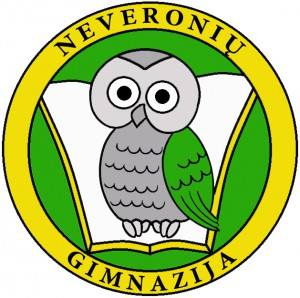 Tikslas:Ugdyti mokinių sportinius gebėjimus, fizinį aktyvumą bei pasitikėjimą savo jėgomis.Ugdyti sveikos gyvensenos įpročius, sportinio aktyvumo ir ištvermės savybes.Formuoti taisyklingo žaidimo ir komandinio darbo įgūdžius.     Tikslinės grupės: „Sporto būrelis“– 1–2 kl.;„Sporto būrelis“ – 3–4 kl.       Būrelių vadovė: Violeta Gelažninkienė      Būrelių veiklos 2019–2020 m. m.       Dalyvauta Kauno r. zoninėse ir rajoninėse pradinių klasių mokinių kvadrato varžybose. Aktyviai dalyvauta gimnazijoje vykusiuose renginiuose: ,,Rudens varžytuvės,“ PUG ir 1–2 klasių estafečių rungtyse, 3–4 klasių kvadrato varžybose. Pavasarį mokiniai  dalyvavo tradicinėje pradinukų ,,Sporto šventėje.“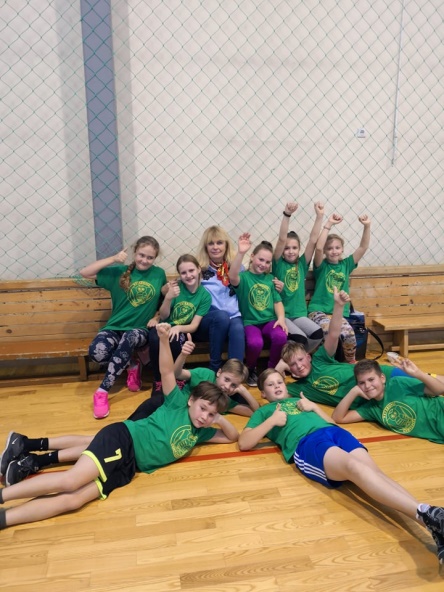 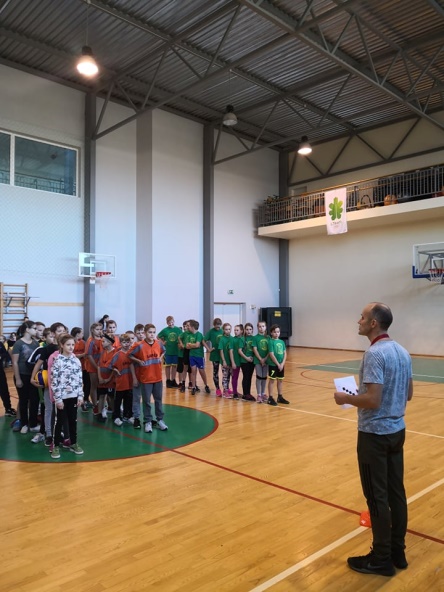 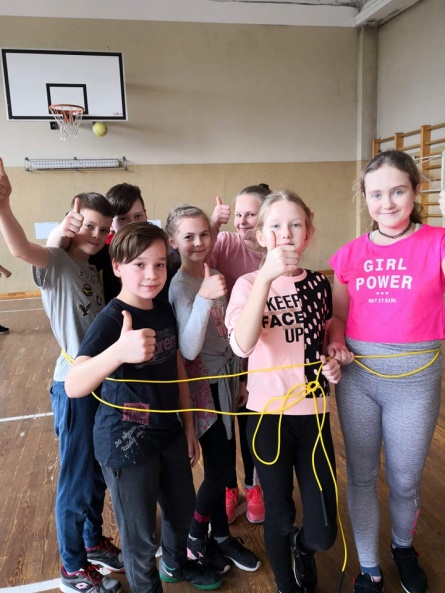 